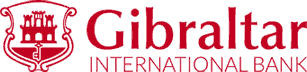 CHANGE OF PROPOSITION FORM Account name: Existing account number: Tax number (if APPLICABLE) Country of Tax residence (if APPLICABLE) I/we understand my/our Teen account will be changed to a Grad/Personal account and confirm that I/we have read and understood and agree to be bound by the Bank’s General Terms and Conditions.                                     Account holder 1                                Account holder 2 CLIENT NAME: CLIENTSIGNATURE: TODAYS DATE: 